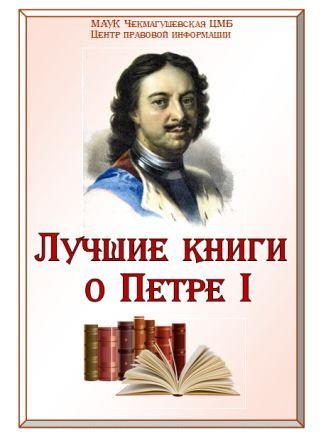 Уважаемые читатели!Школьная библиотека предлагает вашему вниманию аннотированный список литературы «Великий государь великого государства», посвященный 350-летию Петра I. В многовековой истории нашей страны немало славных имен. К их числу принадлежит Петр I Великий – русский царь (с 1682 года), первый российский император (с 1721 года), выдающийся государственный деятель, полководец и дипломат, вся деятельность которого связана с радикальными преобразованиями и реформами в России. Личность Петра I до сих пор привлекает внимание не только соотечественников, но и иностранцев. Книги, представленные в списке, будут интересны всем кто, интересующейся русской историей, а преподавателям. Список состоит из двух разделов: «Научно-популярная литература», «Художественная литература». Книги внутри разделов расположены в алфавите фамилий авторов и названий произведений. ШКОЛЬНАЯ БИБЛИОТЕКАМБОУ Самарской СОШ № 4 Азовского района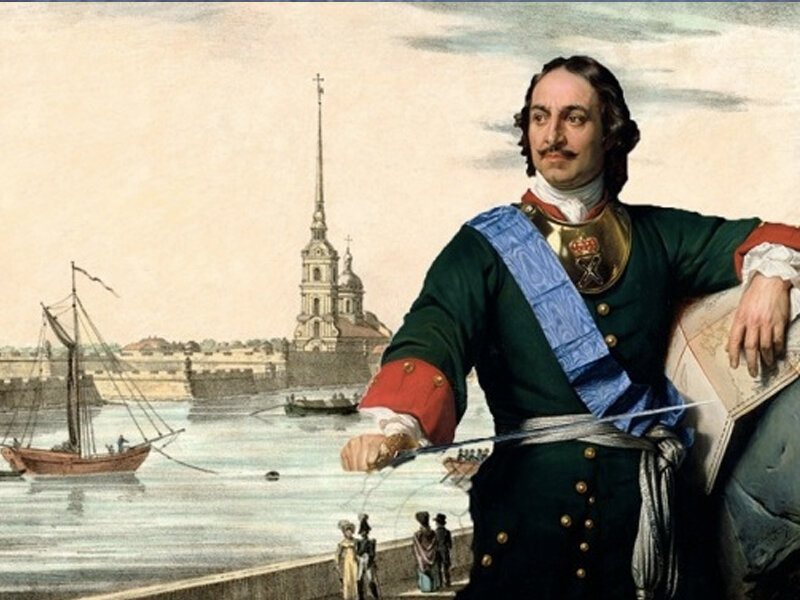 Великий государь великого государстваК 350-летию со дня рождения Петра IАннотированный список литературыНаучно-популярная литература1. Андерсон, Мэтью Смит. Петр Великий [Текст] / М.С. Андерсон; Пер. с англ. В.П. Белоножко. - Ростов н/Д: Феникс, 1997. - 352 с.: ил. - (След в истории). Профессор лондонского университета М. С. Андерсон в своей книге представляет хорошо знакомый образ несколько неожиданно: жестокость в общественных делах, недостаток привязанности в личных отношениях, грубость поведения — с одной стороны, и величие славных свершений, сделавших Россию серьезной самостоятельной политической и военной силой — с другой. Но решительно отбросив раздутый исторический миф, автор детально анализирует огромную жизнь Петра и дает ей неоднозначную оценку. Книга, бесспорно, будет интересна широкому кругу читателей. 2. Андреев, Игорь Львович. На пути к Полтаве [Текст] / И.Л. Андреев. - М.: Вече, 2009. - 384 с.: ил. - (Тайны Земли Русской). Полтавская битва стала крупнейшим сражением Северной войны, предрешившим дальнейшую судьбу России и Швеции. К этой блестящей победе Петр шел долгим и трудным путем. Жестокая борьба за власть, преобразование государства и армии, два Азовских похода, Константинопольский мирный договор и… проигранная битва при Нарве — все это вехи истории России и становления Петра I как государственного деятеля и полководца. Книга рассказывает о его победах и поражениях, соратниках и недругах, о предыстории и ходе Северной войны. 3. Анисимов, Евгений Викторович. Время петровских реформ [Текст]: XVIII век 1-я четверть / Е.В. Анисимов. - Л.: Лениздат, 1989. – 496 с.: ил. - (Хроника трех столетий: Петербург-Петроград-Ленинград: Историческая б-ка). Грандиозные петровские реформы, преобразившие Россию, яркая, неоднозначная личность Петра I, характеристики его сподвижников и врагов, ломка сознания, быта, нравов стоят в центре внимания автора книги. В основе ее лежат исторические источники, позволяющие вместе с многочисленными иллюстрациями донести до читателя своеобразие и колорит эпохи великих преобразований. 4. Баггер, Ханс. Реформы Петра Великого [Текст] : Обзор исследований / Х. Баггер; Пер. с датск. В.Е. Возгрина. - М.: Прогресс, 1985. - 200 с. Предлагаемая работа принадлежит датскому историку Хансу Баггеру, автору исследований о русской внешней политике в 1724 — 1732 гг. и реформах Петра I. В ней дается проблемно-историографический разбор научных трудов русских и иностранных авторов о России эпохи Петра Великого. Хотя название книги акцентирует внимание на реформах конца XVII — первой четверти XVIII в., материал, приводимый в ней, охватывает более широкий круг проблем, чем реформы в строгом смысле слова: здесь, помимо реформ, рассмотрен ряд общих проблем, успехи в области внешней политики России, ее культурная жизнь. 5. Богданов, Андрей Петрович. В тени Великого Петра [Текст] / А.П. Богданов. - М.: Армада, 1998. - 336 с.: ил. - (Россия . Исторические расследования). Книга о старшем брате Петра I Федоре и его сестре Софье в полной мере является сенсацией. Результаты двадцатилетнего расследования, проведенного автором, полностью переворачивают традиционные представления о пред петровской России и ее государственных деятелях. 6. Богословский, Михаил Михайлович. Петр Великий: В 6-ти т.: Материалы для биографии / М.М. Богословский. - Т. 1: Богословский, М.М.: Детство; Юность; Азовские походы 1672 - 1697 [Текст] / М.М. Богословский. - М., 2005. - 535 с. В этой работе автор описывает жизнь Петра I до 1700 г. буквально день за днем, стараясь не упустить ни одной детали. Причем мастерски рисует широкоформатную картину эпохи, поместив в центре нее портрет главного героя. По замыслу автора этот материал рассчитан не только на специалистов-историков, но и на самую широкую читательскую аудиторию. 7. Буровский, Андрей Михайлович. Несостоявшаяся империя [Текст] / А.М. Буровский. - М.: ОЛМА-ПРЕСС; Красноярск: Бонус, 2001. - 512 с. - (Досье). 8. Буровский, Андрей Михайлович. Несостоявшаяся империя 2 [Текст]: Незнакомая Россия: Историческое расследование / А.М. Буровский. - М.: ОЛМА-ПРЕСС; Красноярск: Бонус, 2001. - 512 с. - (Досье). Автор книг А. Буровский, доктор философских и кандидат исторических наук, проводит историческое расследование, что сделал "великий реформатор" Петр I: "поднял Россию на дыбы" или, прервав естественное развитие страны, вздернул ее на дыбу. 9. Валишевский, Казимир. Петр Великий [Текст] / К. Валишевский. - М.: Квадрат, 1993. - 448 с.: ил. - (Происхождение современной России). Казимир Валишевский (1849–1935) – широко известный ученый: историк, экономист, социолог. Учился в Варшаве и Париже, в 1875–1884 гг. преподавал в Кракове, с 1885 г. постоянно жил и работал во Франции. В 1929 г. «за большой вклад в современную историографию» был отмечен наградой французской Академии наук. Автор ряда книг по истории России, среди которых наиболее известными являются «Петр Великий» (1897), «Дочь Петра Великого» (1900), «Иван Грозный» (1904), «Сын Екатерины Великой» (1910), «Екатерина Великая» (1934). Несмотря на то, что многие оценки и выводы автора сегодня могут показаться спорными, «Петр Великий», безусловно, заинтересует всех любителей отечественной истории, в первую очередь благодаря огромному количеству малоизвестного фактического материала, собранного и изложенного в книге. 10. Градинаров, Юрий Иванович. Петр I и его женщины [Текст] / Ю.И. Градинаров. - М.: Олимп: Астрель, 2010. - 254 с. - (Кумиры. Истории великой любви). Петр Первый был не только великим самодержцем и реформатором, но еще и обычным человеком, любящим и любимым. Книга Ю. Градинарова рассказывает о трех женщинах, имена которых вошли в историю, навеки связанные с именем Петра Великого: Евдокия Лопухина, Анна Монс, Марта Скавронская. Три имени и три судьбы. Каждая  по-своему удивительна. Марта, ставшая в православии Екатериной Алексеевной Михайловой, а после - царицей Екатериной Первой. Анна, которая провела за измену Петру в заточении три года. Но, пожалуй, самой трагической можно назвать судьбу первой жены Петра Великого - царицы Евдокии. Месть ревнивого царя уже нелюбимой им женщине была страшна, как и русская история того времени. 11. Демкина, Мария Николаевна. Эпоха Петра I [Текст] / М.Н. Демкина. - М.: Мир книги, 2007. - 240 с.: ил. - (История России). К концу XVII века военное отставание России от европейских стран нарастало, что представляло серьезную угрозу национальному суверенитету. Социальная нестабильность порождала необходимость укрепления позиций правящего сословия, совершенствования государственного аппарата управления и армии. Справиться с решением назревших проблем смог только Петр I. 12. Иловайский, Дмитрий Иванович. Отец Петра Великого [Текст]: Царь Алексей Михайлович Романов / Д.И. Иловайский. - М.: Чарли, 1996. - 624 с.: ил. - (Актуальная история России). Иловайский Дмитрий Иванович (1832-1920) - известный русский историк, общественный деятель и публицист патриотического направления. В своей пятитомной «История России» дал подробный и очень интересный обзор России с древнейших времен до царствования Алексея Михайловича. Настоящая работа - пятый том этой истории - пожалуй, его крупнейшее историческое произведение. Царь Алексей Михайлович, по прозвищу Тишайший, по словам писателя, весь период своего правления «жил общею жизнью, общими чувствами и помыслами со своим народом». Эти годы ознаменовались дальнейшим укреплением Московского государства. Вместе с тем он «по праву может быть причислен к числу русских западников своего времени, т.е. поборников европейской материальной культуры». 13. Ишимова, Александра Осиповна. История России в рассказах для детей: В 2-х кн. / А.О. Ишимова. - Кн. 1: Ишимова, А.О.: История России в рассказах для детей: История государства российского от его возникновения до времен Петра Первого [Текст] / А.О. Ишимова. - М., 2004. - 460 с. Александра Осиповна Ишимова (1804–1881) – русская детская писательница, переводчица, педагог. За основу будущей исторической книги «История России для детей» (1836) была взята «История» Карамзина, которую А.О. Ишимова перечитала несколько раз. Известно, что над своей книгой писательница работала шесть лет. Написанная для детей, «История» А. Ишимовой интересна и взрослому читателю: в ней собрана обширная информация о тысячелетней истории Отечества. За свой исторический труд писательница получила почётную Демидовскую премию Российской академии наук. 14. Калязина, Нинель Васильевна. Русское искусство Петровской эпохи [Текст]: Альбом / Н.В. Калязина, Г.Н. Комелова. - Л.: Художник РСФСР, 1990. - 272 с.: ил. Россия Петровской эпохи зримо предстает перед читателем на страницах этого альбома. Запечатленные на гравюрах А.Зубова виды новой столицы - Санкт-Петербурга - и сохранившиеся до нашего времени архитектурные сооружения начала XVIII века, живописные, графические и скульптурные портреты государственных деятелей, современников Петра I и простых людей, гравированные страницы первых российских учебников и замена прославленных в Северной войне боевых полков, подлинные вещи из гардероба великого реформатора России, предметы бытового обихода, скульптура Летнего сада и корабельная резьба - все это найдет отражение в двухстах цветных и тоновых иллюстраций, сопровождаемых развернутыми аннотациями. Резюме и список иллюстраций даны на русском и английском языке. Альбом адресован широкому кругу интересующихся русской историей, культурой, искусством, а также специалистам - историкам и искусствоведам. 15. Ключевский, Василий Осипович. Сочинения: В 9 т. / В.О. Ключевский. - Т. 4: Ключевский, В.О. Курс русской истории. Ч. 4 [Текст] / В.О. Ключевский. - М., 1989. - 400 с. В четвертый том Сочинений В.О. Ключевского вошли шестнадцать лекций «Курса русской истории». Они посвящены двум «эпохам» — Петра I и дворцовых переворотов 1725–1762 гг. По периодизации автора эти «эпохи» входили в завершающий период русской истории — «всероссийский-императорско-дворянский». В лекциях основное внимание уделено личности и критическому анализу деятельности Петра I, его реформам и их значению в усилении дворянского государства. 16. Молчанов, Николай Николаевич. Дипломатия Петра Первого [Текст] / Н.Н. Молчанов. - 2-е изд. - М.: Международные отношения, 1986. - 448 с.: ил. - (Б-ка "Внешняя политика. Дипломатия"). В книге проф. Н.Н. Молчанова освещается внешняя политика и дипломатия России в период петровских преобразований. В ней раскрывается яркая картина борьбы русского народа за укрепление независимости, могущества России, за превращение ее в великую европейскую державу. Для художественного оформления книги использованы картины и гравюры русских и зарубежных художников. 17. Начало правления Романовых. От Петра I до Елизаветы [Текст] / П.Г. Дейниченко. - М.: ОЛМА Медиа Групп, 2013. - 192 с.: ил. 21 февраля 1613 года на царство был избран Михаил Романов. Шестнадцатилетний мальчик основал одну из великих династий. Через 300 лет она включала 60 человек, а еще через четыре года лишилась трона. XVIII век стал решающим в становлении династии Романовых. В этом веке, по словам Пушкина: «Россия вошла в Европу, как спущенный со стапелей корабль, — при стуке топора и громе пушек». В этом веке Россия стала европейской державой, прочно заняв место в альянсе других государств и громко заявив о себе как о великой и могущественной стране. Великой Империя была не только своей территорией и природным потенциалом, но прежде всего духовной мощью, высочайшей культурой и замечательным взлетом научной мысли.  18. Павленко, Николай Иванович. Петр Великий [Текст] / Н.И. Павленко. - М.: Мысль, 1990. - 592 с.: ил. - (Библиотеч. серия). Труд известного историка, заслуженного деятеля науки РСФСР Н. И. Павленко основан на источниках опубликованных и неопубликованных, на монографиях дореволюционных и советских специалистов, а также на многолетних разысканиях самого автора. Книга повествует о преобразователе России Петре Великом — о его деяниях и личности, талантах и неутомимой энергии, успехах и неудачах на фоне событий того времени. 19. Павленко, Николай Иванович. Петр Первый [Текст] / Н.И. Павленко. - М.: Мол. гвардия, 1975. - 384 с. : ил. - (Жизнь замечательных людей). В книге профессора Н. Павленко изложена биография выдающегося государственного деятеля, подлинно великого человека, как называл его Ф. Энгельс, — Петра I. Его жизнь, насыщенная драматизмом и огромным напряжением нравственных и физических сил, была связана с преобразованиями первой четверти XVIII века. Они обеспечили ускоренное развитие страны. Все, что прочтет здесь читатель, отражено в источниках. 20. Павленко, Николай Иванович. Петр Первый и его время [Текст]: Пособие для учащихся / Н.И. Павленко. - М.: Просвещение, 1983. - 144 с.: ил. Книга посвящена крупному политическому и военному деятелю России конца XVII— первой четверти XVIII в. Жизнь и деятельность Петра I рассматриваются на широком фоне социально-экономической и общественно-политической жизни, в неразрывной связи с решением стоящих перед страной задач. Привлекая большой фактический материал, автор воссоздает колоритную, сложную и противоречивую фигуру человека, сыгравшего значительную роль в превращении России в одно из крупнейших и могущественных государств мира. В то же время автор убедительно показывает классовую направленность политики и всей деятельности Петра I, беспощадную эксплуатацию трудящихся масс, трудом которых, в конечном счете, и были достигнуты все результаты преобразований. 21. Павленко, Николай Иванович. Тайны Петровской эпохи [Текст] / Н.И. Павленко. - М.: Вече, 2006. - 320 с.: ил. - (Тысячелетие русской истории). Книга Н. И. Павленко, виднейшего отечественного специалиста по Петровской эпохе, повествует главным образом о самом Петре Великом - его личности, деяниях, успехах и неудачах на фоне социально-экономической и общественно-политической жизни того времени. Большое внимание автор уделяет образам соратников и противников первого российского императора, тайнам и загадкам, связанным с политическими заговорами и военными походами, а также вопросу о завещании Петра. Героическая и переломная эпоха конца XVII - первой четверти XVIII века - важнейший рубеж в истории нашей страны, «когда Россия молодая мужала гением Петра». Преобразования коснулись всех сторон жизни Отечества, шло создание сильной национальной армии, флота, промышленности. Великому Пушкину принадлежит самая точная обобщенная характеристика главного героя этой книги: Петр Великий «один есть целая всемирная история». 22. Парфенов, Леонид Геннадьевич. Российская империя [Текст] / Л.Г. Парфенов. - М.: Эксмо, 2013. - 192 с.: ил. - (Российская империя). Леонид Парфенов – журналист, телеведущий, автор историко-документальных телепроектов и серии книг. "Российская империя. Петр I, Анна  Иоанновна, Елизавета Петровна" – первый том серии "Российская империя", которую Леонид Парфенов готовит по мотивам документального телесериала. В книге перечислены все места, связанные с именами этих монархов, а также представлен обширный иллюстративный материал. 23. Петров, Всеволод Николаевич. Конная статуя Петра I работы Растрелли /  Пер. на англ. В.Г. Визи. - Leningrad: Aurora Art Publishers, 1972. - 192 с.: ил. Книга, повествующая об истории создания и воздвижения на нынешнее место конной статуи Петра Великого работы Карло Растрелли - первого памятника великому преобразователю России. Описание конной статуи Петра I на английском и русском языках; фотографии всех частей скульптуры. 24. Петр Великий и его наследники [Текст] / В.Н. Балязин. - М.: ОЛМА Медиа Групп, 2013. - 224 с.: ил. - (Империя). XVIII век начался реформами Петра Великого, а закончился реформами Екатерины II, также названной современниками Великой. Петр I умер, не оставив завещания. Престол при поддержке гвардейцев заняла венчанная императорской короной Екатерина Алексеевна. После ее смерти трон унаследовал внук Петра I. Своевольный и упрямый ребенок-царь умер через три года от оспы. Потом наступило темное десятилетие... 25. Петр Великий [Текст] / Сост. и ред. Е.В. Анисимова. - М.: ОГИ, 2007. - 344 с.: ил. - (Нация и культура : Новые исследования :История). Очередной выпуск альманаха Россия/Russia посвящен эпохе преобразований Петра I. Ведущие отечественные и мировые специалисты по русской истории XVIII века рассматривают события и факты культуры петровского и последующего времени с самых разных, подчас неожиданных, точек зрения, используя забытые и ранее неизвестные архивные документы и материалы. 26. Петр I [Текст] / Под ред. А.Г. Гуськова. - М.: АСТ: Астрель, 2008. - 128 с.: ил. - (Имя Россия : Исторический выбор 2008). Преобразования, инициатором и главным деятелем которых был первый русский император Петр I, "прорубивший окно в Европу", вызывали и по сей день вызывают разноречивые оценки. Уже для одних современников он был "земным богом", другие считали его антихристом, "людомором", "басурманом". Реформы Петра затронули все стороны жизни русского общества, всколыхнули устоявшиеся жизненные уклады различных социальных слоев. Эпоха Петра — это не только время смелых преобразований, но и период ожесточенного столкновения прогрессистской и традиционалистской концепции исторического развития России. 27. Петр I Великий [Текст]: Том 1: Великий реформатор. 1682-1725 Годы правления / А. Савинов. - М.: Ашет Коллекция, 2012. - 48 с.: ил. - (Российские князья.  Цари, императоры). С личностью Петра I связан поворотный момент развития русского государства. Неукротимый и неустрашимый Петр Великий решительно развернул Россию лицом к миру, преодолев традиционную неспешность, с которой она усваивала веяния времени. Во имя блага Отечества Петр Великий не щадил ни себя, ни других, держа, как он сам говорил, в одной руке «и шпагу, и перо». 28. Рубинштейн, Лев Владимирович. Дедушка русского флота [Текст]: Исторические повести; Азбука едет по России; В садах Лицея / Л.В. Рубинштейн. - М.: МК-Периодика, 2002. - 224 с.: ил. - (Ученые России - детям). В книгу входят две повести из российской истории. В повести "Дедушка русского флота" рассказывается о любознательном юноше, будущем царе и строителе военно-морского флота России Петре I, отыскавшем в "сухопутной" Москве старый ботик и впервые поплывшем на этой незатейливой лодочке по реке Яузе. Повесть "Азбука едет по России" посвящена истории создания русской гражданской азбуки, которая и сегодня служит нам для письма, чтения и печатания книг. По воле случая герой повести, белорусский мальчик Алесь, едет от Москвы до Полтавы, и его глазами читатель видит картины тогдашней жизни. 29.Соловьев, Сергей Михайлович. Избранные труды [Текст] / С.М. Соловьев; Ин-т обществ. мысли. - М. : РОССПЭН, 2010. - 528 с. - (Б-ка отеч. обществ. мысли с древнейших времен до нач. ХХ в.) В "Библиотеку отечественной общественной мысли с древнейших времен до начала XX века" вошли сочинения видных русских историков, среди которых особое место занимает С. М. Соловьев и его концепция истории России, ее развития в контексте становления европейской цивилизации. В настоящей книге этой серии опубликована его известная работа "Публичные чтения о Петре Великом". Выбор именно этого сочинения историка неслучаен. В отличие от многих других сочинений автора (в частности, от его фундаментальной "Истории России"), "Публичные чтения о Петре Великом" являются текстом не только академическим, но и общественно-политическим. Особенно в контексте бурной полемики о роли и месте России в мире и о значении для истории нашей страны петровских преобразований. Помимо «Публичных чтений о Петре Великом» в издание вошли еще три работы С. М. Соловьева - "Исторические письма", "Россия перед эпохою преобразований" и "Мои записки для детей моих, а если можно, и для других". Эти три работы органически и тематически связаны с "Публичными чтениями о Петре Великом", вводят в круг проблем, рассматриваемых в курсе лекций С. М. Соловьева. К публикации прилагаются обширные комментарии, библиография основных работ, посвященных С. М. Соловьеву, а также список сокращений и указатель имен. 30. Соловьев, Сергей Михайлович. Чтения и рассказы по истории России [Текст]: Русская летопись. Из "Истории России с древнейших времен". Публичные чтения о Петре Великом. Рассказы из русской истории XVIII века / С.М. Соловьев. - М.: Правда, 1990. - 768 с.: ил. Сергей Михайлович Соловьев (1820-1879) – великий русский историк. В книгу включены знаменитые произведения по истории России с древнейших времен до времени Петра I. «Русская летопись для первоначального чтения», «Публичные чтения о Петре Великом», материалы из «Истории России с древнейших времен». Художественная литература31. Алексеев, Сергей Петрович. Рассказы о русских царях [Текст] / С. П. Алексеев. - М.: Стрекоза, 2010. - 64 с. - (Внеклассное чтение). Эта книга познакомит маленького читателя с личностями великих русских царей: Ивана Грозного, Петра Великого, Екатерины Великой и Александра Освободителя. 32. Воскобойников, Валерий Михайлович. Жизнь замечательных детей [Текст] / В.М. Воскобойников. - М.: ОНИКС, 2008. - 224 с. - (Б-ка российского школьника). Уникальное собрание биографий самых знаменитых людей планеты. Валерий Воскобойников рассказывает о детстве замечательных людей так, чтобы читать о них ребёнку было интересно и весело. Эта книга расскажет о том, какими детьми были Христофор Колумб и Пётр Великий, Александр Суворов и Александр Пушкин и др. 33. Герман, Юрий Павлович. Россия молодая: В 2-х т. Исторический роман. – Л.: Лениздат, 1980 -. Герман, Ю.П. Россия молодая / Ю.П. Герман. Л., 1980. 608 с. Роман драматурга, киносценариста, лауреата государственных премий — Ю. Германа (1910—1967) — «Россия молодая», посвященный преобразованиям Российского государства на рубеже XVII—XVIII веков в эпоху Петра Первого, освобождению русских земель по берегам Балтийского моря, обороне и укреплению северного порта Архангельска. 34. Дружинин, Владимир Николаевич. Державы Российской посол: Борис Куракин [Текст]: Исторический роман / В.Н. Дружинин. - М.: АСТ: Астрель, 2001. - 448 с.: ил. - (Сподвижники и фавориты). Главное действующее лицо романа – Борис Иванович Куракин, выдающийся дипломат эпохи Петра I. В книге показана деятельность посла на благо родины, нарисована широкая картина жизни России и Западной Европы в начале XVIII века. Роман написан на документальной основе. Его острый сюжет подсказан историей того времени, изобиловавшего военными конфликтами, заговорами, интригами. Автор использовал печатные и архивные материалы на разных языках, собранные им в нашей стране и за рубежом. 35. Жданов, Лев Григорьевич. Петр и Софья [Текст] / Л.Г. Жданов. - М.: Армада, 1994. - 752 с.: ил. - (Романовы :Династия в романах). Преобразование патриархальной России в европейскую державу связано с реформами Петра I. Это был человек Железной Воли и неиссякаемой энергии, глубоко сознававший необходимость экономических, военных, государственных, культурных преобразований. Будучи убеждённым сторонником абсолютизма, он не останавливался ни перед чем в достижении цели. Пётр вёл страну к новой Жизни, преодолевая её вековую отсталость и сопротивление врагов. 36. Зотов, Рафаил Михайлович. Таинственный монах, или Некоторые черты из жизни Петра I [Текст] : Роман / Р.М. Зотов. - М.: Современник, 1994. - 320 с. - (Государи Руси Великой). Непревзойденный мастер исторического детектива Рафаил Зотов (1795–1871) — автор исторических романов, нашумевших в свое время в России. В советский период не издавался, хотя его произведения полны знаменательных эпизодов и интригующих событий из жизни выдающихся деятелей России. «Таинственный монах» — один из лучших его романов, раскрывает интригующие события борьбы за трон между молодым Петром и царевной Софьей. 37. Мережковский, Дмитрий Сергеевич. Христос и антихрист: В 4-х т.: Трилогия / Д.С. Мережковский. - Т. 4: Мережковский, Д.С.: Антихрист (Петр и Алексей) [Текст] / Д.С. Мережковский. - М., 1990. - 638 с. Согласно социологическим опросам, россияне начала XXI века признают Петра I наиболее выдающимся соотечественником всех времен и народов. Есть, безусловно, и другие мнения. Почти никому из своих правителей российский народ ничего не простил. Петру он простил все. Он оправдал сотни тысяч загубленных жизней, сыноубийство и оттяжку с законом о престолонаследии, отодвинувшую продолжение реформ лет на сто с лишним. Личность Петра Великого всегда интересовала крупнейших русских писателей. Прозаику, поэту, драматургу, религиозному философу, критику Дмитрию Сергеевичу Мережковскому (1865-1941) широко задуманная им прозаическая трилогия «Христос и Антихрист» («Смерть Богов. Юлиан Отступник», 1896; «Воскресшие Боги. Леонардо да Винчи», 1901; «Петр и Алексей», 1904), долженствующая изобразить борьбу Христа и Антихриста во всемирной истории, принесла общеевропейскую известность. 38. Лавинцев, А.И. Трон и любовь; На закате любви [Текст]: Исторические романы / А.И. Лавинцев. - Тверь: Книжный клуб: Посредник, 1992. - 288 с. - (Золотая библиотека приключений). Эта книга — о страстях царя Петра, его верных и неверных женах, любовницах, интригах, изменах…Автор довольно свободно и субъективно трактует русскую историю тех далеких лет. Однако это не историческое исследование, а роман о любви и ненависти, о верности и ревности, где история — только фон, на котором разворачиваются интереснейшие, захватывающие события, полные драматизма. Это — история Великой Любви Великого Человека. 39. Лавинцев, А.И. Царица-полячка [Текст]; Оберегатель; Трон и любовь; На закате любви / А.И. Лавинцев. - М.: ТЕРРА, 1997. - 496 с. - (Тайны истории в романах, повестях и документах). Действие исторических романов А. Лавинцева, вошедших в книгу, охватывает период с 1675 по 1724 год. В "Царице-полячке" рассказывается о любви царевича Федора Алексеевича к красавице Ганночкё Грушецкой. Смутное время правления царевны Софьи и ее фаворита Василия Голицына описано в романе "Оберегатель". "Трон и любовь" и "На закате любви" посвящены любви Петра I к Анне Монс, а затем к Марте Рабе, ставшей Екатериной. I. 40. Люфанов, Евгений Дмитриевич. Великое сидение [Текст]: Роман / Е.Д. Люфанов. - Воронеж: Центр.-Чернозем. кн. изд., 1986. - 544 с. В романе известного воронежского писателя Е. Д. Люфанова отражена бурная эпоха петровского царствования и ее важнейшие события: Северная война, преобразовательные начинания, отношение к ним различных слоев общества – купечества, бояр, крестьян, духовенства. На широком историческом фоне действуют главные герои романа: Петр I, сторонники его преобразований и наиболее активные и влиятельные защитники традиционного уклада жизни. 41. Молева, Нина Михайловна. Петр I. Любовь тирана [Текст]: Роман / Н.М. Молева. - М.: Астрель: Олимп, 2011. - 416 с. - (Кумиры. Истории великой любви). Первый русский император. Выдающийся реформатор и всадник. Основатель Санкт-Петербурга. Герой бесчисленных художественных произведений. Тиран, распорядившийся поставить у кровати женщины, будущей императрицы Екатерины I, отрезанную голову ее любовника. Его можно любить или ненавидеть, восхищаться или презирать, боготворить или проклинать - он тот, кто перевернул ход русской истории. Петр I, чья жизнь была одной из самых ярких за все время существования человечества, - главный герой романа Нины Молевой. 42. Мордовцев, Даниил Лукич. Царь и гетман [Текст] / Д.Л. Мордовцев. - М.: Книга, 1990. - 296 с. - (Историко-литературный архив: Очерки, романы, повести). Д. Л. Мордовцев, популярный в конце XIX — начале XX в. историк — беллетрист, оставил огромное литературное наследие. Собранные в этой книге романы принадлежат к лучшим произведениям писателя. Основная их идея — борьба двух Россий: допетровской страны, много потерявшей в течение «не одного столетия спячки, застоя…», и европеизированной империи, созданной волею великого царя. 43. Орлова, Валерия. Три страсти Петра Первого [Текст]: Неизвестная сторона жизни царя / В. Орлова. - М.: РИПОЛ КЛАССИК, 2014. - 256 с. - (Величайшие истории любви). Несдержанный, суровый, а иногда и жестокий, Петр I, тем не менее, знал, что такое любовь к прекрасному полу. Попадая в сети соблазна, он не был способен скрывать свои чувства и становился еще более необузданным. Ему не чужды были муки ревности и раскаяния, зов страсти и тихая печаль. О его бурных и многочисленных связях ходили легенды, однако три женщины сыграли в жизни Петра особую роль. Именно им он клялся в любви, с ними был нежен, с ними же познал счастье и горечь, измену и предательство. Три чувственные истории, связанные одним человеком, великим и будоражащим воображение императором. 44. Пушкин, Александр Сергеевич. Полное собрание сочинений: В 17-ти т. / А.С. Пушкин. - Т. 10: История Петра.  - М., 1995. - 510 с.: ил. «История Петра I» незавершенный труд Пушкина дошла до нас в виде обширного подготовительного текста, в котором Пушкин закрепил результаты изучения им Петровской эпохи. 45. Рассказы о Петре Великом [Текст] / Под ред. Р.Е. Данковой. - М.: ОНИКС, 2008. - 160 с.: ил. - (Б-ка российского школьника). Книга рассказывает о Петре Великом, стараниями которого Россия сначала превратилась в огромную и сильную империю, а потом - в великую державу. 46. Семенов, Юлиан Семенович. Версии [Текст]: Политические романы / Ю.С. Семенов. - М.: Международные отношения, 1989. - 544 с. Вниманию читателей предлагается сборник повестей "Версии" Юлиана Семенова. Повести объединены общей целью: исследование "закрытых" страниц истории, до сих пор поддающихся разноречивым толкованиям - как историками, так и литераторами. "Версии" построены на изучении архивов, консультациях с ведущими советскими и зарубежными учеными. Содержание: Версия I (Смерть Петра), Версия II (Гибель Столыпина), Версия III (Псевдоним), Версия IV ("Научный комментарий"). 47. Соловьев, Всеволод Сергеевич. Царь-девица [Текст]: Роман / В.С. Соловьев. - М.: Эврика, 1990. - 304 с. Роман «Царь-девица» Всеволода Соловьева – известного писателя, автора ряда замечательных исторических романов– посвящен последним дням правления царицы Софьи и трагической судьбе ее фаворита князя Василия Голицына. В центре повествования трагические события, происходившие в Москве в период восшествия на престол Петра Первого: борьба за власть между членами царской семьи и их родственниками, смута, стрелецкие бунты, противоборство между приверженцами Никона и Аввакума. 48. Сухов, Евгений Евгеньевич. Заговор русской принцессы [Текст]: Роман / Е.Е. Сухов. - М.: Эксмо, 2008. - 352 с. Слишком лихо начал править Русью новый царь Петр. Еще и власти у него полной нет, а искры от его начинаний уже летят в разные стороны, грозя в будущем подпалить основы старой державы. Поэтому боятся юного правителя пуще чужеземного врага. И больше всех — его родная сестра царевна Софья. Опасаясь потерять власть, она решает убить брата. План сложный, но тщательно продуманный. Из Стокгольма прибывает прелестная графиня Корф. Зная слабость Петра к прекрасному полу, коварная иностранка хочет выманить государя в Европу, где его ждет неминуемая гибель от руки наемного убийцы… 49. Толстой, Алексей Николаевич. Петр Первый [Текст]: Роман / А.Н. Толстой. - М.: Дрофа: Вече, 2002. - 736 с. - (Б-ка отечественной классической худож. лит.). Роман «Пётр Первый» охватывает время после смерти Фёдора Алексеевича — сына Алексея Михайловича и практически до взятия русскими войсками Нарвы. Роман максимально приближен к реальным историческим событиям. Стрелецкий бунт, коварная царевна Софья, её любовник, князь Василий Голицын, Лефорт, Меншиков, Карл XII, Анна Монс — все эти исторические личности присутствуют здесь. Пётр Первый обладает упорным характером и бьётся за свои решения, часто не исполняемые лукавыми и ленивыми военачальниками. С трудом, с помощью флота был взят Азов, что привело Россию к столкновению с могущественной Турецкой империей. 50. Шильдкрет, Константин Георгиевич. Подъяремная Русь [Текст]: Трилогия / К.Г. Шильдкрет. - М.: Армада, 1994. - 800 с.: ил. - (Романовы :Династия в романах). Своей личностью и своей жизнью царь Петр определил характер новой России. В трилогии русского писателя Константина Георгиевича Шильдкрета (1896-1965) рассказывается о реформах, проводившихся Петром Великим, ломке патриархальной России и превращении её в европейскую державу. Автор умело воскрешает атмосферу далекого прошлого, знакомя читателя с бытом и нравами, как простых людей, так и знатных вельмож.Спрашивайте книги в библиотеках.Приятного чтения.